РАСПИСАНИЕ 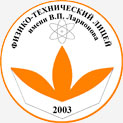 работы дополнительной группы«Школы будущего лицеиста»-2020-21(13 недель)Преподаватели Школы НеделяДатаНеделяДата1-й урок2-й урок3-й урок4-й урокНеделяДатаНеделяДата15.30-16.0516.10-16.4516.50-17.2517.30-18.05116.12МатематикаМатематикаРусский языкРусский язык223.12Английский языкАнглийский языкЕстествознаниеЕстествознание313.01МатематикаМатематикаРусский языкРусский язык420.01МатематикаМатематикаАнглийский языкАнглийский язык527.01Русский языкРусский языкЕстествознаниеЕстествознание603.02МатематикаМатематикаАнглийский языкАнглийский язык710.02Русский языкРусский языкМатематикаМатематика817.02Английский языкАнглийский языкМатематикаМатематика924.02Русский языкРусский языкЕстествознаниеЕстествознание1003.03МатематикаМатематикаАнглийский языкАнглийский язык1110.03МатематикаМатематикаРусский языкРусский язык1217.03Английский языкАнглийский языкМатематикаМатематика1324.03МатематикаАнглийский языкРусский языкЕстествознаниеПредметУчительМатематикаТимофеева Ньургуйаана МатвеевнаРусский языкСантаева Ульяна АнатольевнаАнглийский языкГаврильева Ульяна Адамовна,Попова Мирза ВладимировнаЕстествознаниеПодвигин Леонид Владимирович